Main mealRiceVegetablesDessertHot dessertPotatoSoupAsparagus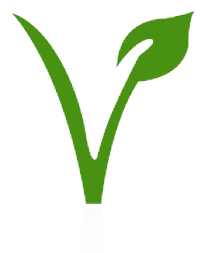 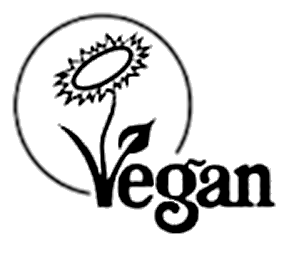 Main meal- PremiumHaddock fillet, spinach, mushroom, dill creamContains celery, sulphur dioxide, fish, milkPotato - PremiumJacket wedged potatoesStaffStudentChicken  breast, peppercorn sauce onion rings- GLUTEN FREE without onion  rings3.603.00Contains eggs, cereals containing gluten, milk
Beef bolognaise3.603.00Contains sulphur dioxide
Stuffed tomato,wild mushroom, quinoa, tomato dressing 3.603.00Contains soya
StaffStudentRice 1.801.50StaffStudentCarrots 1.000.85Contains sulphur dioxide
Broccoli 1.000.85StaffStudentCarnberry fool 2.502.10Contains soya, milk
Chocolate fudge cake 2.502.10Contains eggs, cereals containing gluten, nuts, soya, peanuts, milk
Strawberry panacotta2.502.10Contains milk
StaffStudentJam sponge 2.502.10Contains eggs, cereals containing gluten, milk
StaffStudentNew potatoes 1.201.00Spaghetti 1.801.50Contains eggs, cereals containing gluten2.852.40StaffStudent3.903.25StaffStudent1.801.50StaffStudent